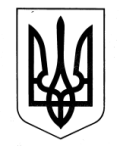 УКРАЇНАЗОЛОЧІВСЬКА СЕЛИЩНА РАДАВІДДІЛ  ОСВІТИ, МОЛОДІ ТА СПОРТУНАКАЗ11.10.2018			                    Золочів		                         № 98Про підготовку вчителів2-3 класів для реалізації Концепції «Нова українська школа»На виконання розпорядження Кабінету Міністрів України від 22 серпня 2018 № 559-р «Про внесення зміни до пункту 1 розпорядження Кабінету Міністрів України від 17 січня 2018 р. № 17» та з метою підготовки вчителів 2-3 класів до реалізації Концепції «Нова українська школа» НАКАЗУЮ:1.Визначити місце для проведення навчання Комунальний заклад «Золочівський ліцей №1», вул Центральна,29.2.Директору Золочівського ліцею №1 Федоровій Валентині Миколаївні забезпечити умови для навчання.3.Керівникам закладів освіти:3.1.Відрядити 27 жовтня 2018 року на навчання з  підвищення кваліфікації вчителів 2-3 класів;                                                              (згідно додатка)3.2.Забезпечити своєчасну явку педагогів на  навчання  підвищення кваліфікації.  4.Контроль за виконанням даного наказу залишаю за собою.Начальник відділу освіти,                                 Наговіцина В.О.молоді та спорту Кривчач В. 50531                                                                                                          Додаток 1                                                                                                               до наказу № 97                                                                                                             від 11.10.2018№з/пПІБ вчителя 1Бондаренко Валентина ГригорівнаКЗ «Феськівський ліцей»2В’ялкова Людмила ІванівнаКЗ «Макарівська гімназія»3Ващенко Юлія ВалеріївнаКЗ «Золочівський ліцей №2»4Горішня Олена ОлексіївнаПисарівська філія КЗ «Золочівський ліцей №2»5Гученко Оліна ОлегівнаКЗ «Золочівський ліцей №2»6Деркач Наталія МиколаївнаКЗ «Золочівський ліцей №2»7Дудніченко Таїсія ІванівнаКалиновецька філія КЗ «Золочівський ліцей №2»8Зінченко Наталія ОлексіївнаКЗ  «Олександрівський ліцей»9Карова Ольга АнатоліївнаКЗ «Малорогозянський ліцей»10Касян Світлана ВасилівнаПисарівська філія КЗ «Золочівський ліцей №2»11Клименко Євгенія МиколаївнаКЗ «Золочівський ліцей №1»12Клименко Людмила ВікторівнаКЗ «Довжанський ліцей ім. П.Стрижака»13Клименко Тетяна ОлександрівнаКЗ «Сковородинівський ліцей ім. Г.Сковороди»14Колісник Олена СергіївнаКЗ «Золочівський ліцей №3»15Колобаєва Людмила МиколаївнаКЗ «Золочівський ліцей №2»16Кузнєцова Ольга ІванівнаКЗ «Удянський ліцей ім..М.Угловського»17Лисун Олена ВасилівнаКЗ «Івашківський ліцей»18Ломинога Олена СтепанівнаКЗ «Золочівський ліцей №3»19Ляпунова Олена МиколаївнаКЗ «Одноробівський ліцей»20Маматова Тетяна ІванівнаКЗ «Золочівський ліцей №3»21Морскова Лариса ВікторівнаКЗ «Удянський ліцей ім..М.Угловського»22Назаренко Наталія ЮріївнаКЗ «Олександрівський ліцей»23Полумисна Людмила ІванівнаКЗ «Лютівська гімназія»24Пономарьова Ольга БорисівнаКЗ «Золочівський ліцей №3»25Попович Олена ЛеонідівнаКЗ «Золочівський ліцей №1»26Почепецька Лариса МиколаївнаКЗ «Золочівський ліцей №2»27Пріщенко Тетяна ІванівнаКЗ «Ряснянський ліцей»28Русанова Римма ФедорівнаКЗ «Одноробівський ліцей»29Рябушко Вікторія ВалеріївнаКЗ «Малорогозянський ліцей»30Самсонова Євгенія СтаніславівнаКалиновецька філія КЗ «Золочівський ліцей №2»31Сухар Ірина ВасилівнаКЗ «Сковородинівський ліцей»32Сухоломенко Надія ВікторівнаКЗ «Довжанський ліцей ім..П.Стрижака»33Тараканова Людмила ОлександрівнаКЗ «Золочівський ліцей №2»34Тіль Марина ГеннадіївнаКЗ «Лютівська гімназія»